Obtener una tablilla especial para concesionario.Concesionario de vehículos de motor que solicita una tablilla especial para poder transitar sus vehículos en las vías públicas.El vencimiento de cada tablilla será al final de cada año fiscal, independientemente del mes en que fue expedida.En la oficina de CESCO más cercana	 					Directorio de CESCOComprobante de Rentas Internas por valor de cien dólares ($100.00) por cada Tablilla.Comprobante de Rentas Internas por treinta y cinco dólares ($35.00), para Seguro de ACAA por cada tablilla emitida.Ser un concesionario autorizado por el Departamento de Transportación y Obras Públicas.Presentar carta en papel timbrado del Concesionario, firmada por su presidente o dueño solicitando la tablilla.Comprobante de Rentas Internas por valor de cien dólares ($100.00) por cada tablilla.Comprobante de Rentas Internas por treinta y cinco dólares ($35.00), para Seguro de ACAA por cada tablilla emitida.Se expedirá un máximo de hasta cinco (5) tablillas por concesionario.¿Qué es un concesionario? - Es una entidad que se dedica a vender los productos de otra empresa que está ubicada en otro país o localidad.  En el caso de los vehículos de motor, los concesionarios son conocidos como “dealers”.Página Web DTOP – http://www.dtop.gov.pr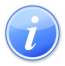 Descripción del Servicio 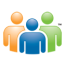 Audiencia y Propósito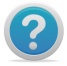 Consideraciones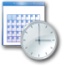 Lugar y Horario de Servicio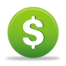 Costo del Servicio y Métodos de Pago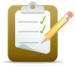 Requisitos para Obtener Servicio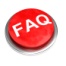 Preguntas Frecuentes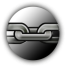 Enlaces Relacionados